新 书 推 荐中文书名：《追寻消失之声》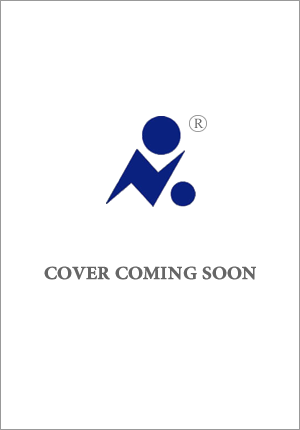 英文书名：AN INVESTIGATION OF MISSING SOUND作    者：Raymond Antrobus出 版 社：W&N代理公司：David Higham/ANA/Conor字    数：约80,000词出版时间：2025年春代理地区：中国大陆、台湾审读资料：电子大纲类    型：传记和回忆录内容简介：雷蒙德·安特罗伯斯（Raymond Antrobus），屡获殊荣的诗人，才华横溢的非虚构处女作，巧妙交织自传、评论、聋人文化史。既是传记，也是抒情散文集，《追寻消失之声》涵盖了诗人从孩童成长为父亲的经历，展示了耳聋如何塑造自身与语言、与周围世界的关系，以及个人认知如何随着听觉感官的丧失与建立而转变。诊断为耳聋，佩戴第一副助听器，青少年时期对身体充满不安，长大后成为诗人，找到自己的声音，最后过往与成年共鸣——将生活与书面相结合，再加上诗一般的语言，雷蒙德这部作品将取得惊人效果。雷蒙德直言不讳，诗意而敏锐地质问：有声世界与无声世界是否能有平衡？教育体系是否有所欠缺，包括“无意间忽略”自己耳聋的学校和班级？男子气概和男性意识如何使沟通不畅带来的沮丧与羞耻复杂化？他还探究着听障人群的生活：成长过程中如何阅读文学，如何与母亲沟通？如何展示助听器与使用手语“表演”？聋人演员有又怎样出乎预料的表演方式？《追寻消失之声》（An Investigation of Missing Sound）将个人故事、聋人文化界的古今人物、著名人物、默默无闻者的故事交织在一起。诗人的情感影响力在书中达到顶峰，他感人地记述了沟通、残疾、艺术的复杂交集。作者简介：雷蒙德·安特罗伯斯（Raymond Antrobus），英国诗人、作家，诗作有《甜蜜苦涩》（To Sweeten Bitter）、《毅力》（The Perseverance）、《一切所予之名》（All The Names Given）。雷蒙德的诗作荣获拉斯伯恩斯对开本奖、特德·休斯奖、毛姆奖、《星期日泰晤士报》年度青年作家奖，很多诗篇列入英国普通中等教育证书的教学大纲。他所著童书《熊可以滑雪吗？》（Can Bears Ski?）成为BBC首部完全使用手语播放的故事。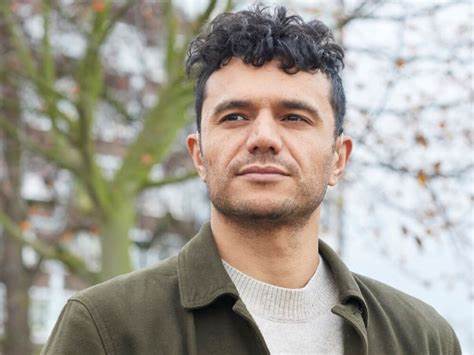 雷蒙德于2020年当选为英国皇家文学学会会员，2021年获大英帝国成员勋章。媒体评价：对《一切所予之名》《毅力》的称赞：“令人难忘的作品集……处于手语世界和口语世界的中间世界，安特罗伯斯幽默哀伤地审视了自己聋人英国牙买加裔男性的身份。”——《星期日泰晤士报》“（雷蒙德·安特罗伯斯）的诗歌超越言语、声音、沉默、文字。我们关上这本惊人之书，剩下的是空白页面上情感的颤动。”——《i报》“情感层次丰富、声音激荡……是对男子气概与自我的深思。” ——王鸥行（Ocean Vuong），《大地上我们一闪而过的荣光》（On Earth We’re Briefly Gorgeous）感谢您的阅读！请将反馈信息发至：版权负责人Email：Rights@nurnberg.com.cn安德鲁·纳伯格联合国际有限公司北京代表处北京市海淀区中关村大街甲59号中国人民大学文化大厦1705室, 邮编：100872电话：010-82504106, 传真：010-82504200公司网址：http://www.nurnberg.com.cn书目下载：http://www.nurnberg.com.cn/booklist_zh/list.aspx书讯浏览：http://www.nurnberg.com.cn/book/book.aspx视频推荐：http://www.nurnberg.com.cn/video/video.aspx豆瓣小站：http://site.douban.com/110577/新浪微博：安德鲁纳伯格公司的微博_微博 (weibo.com)微信订阅号：ANABJ2002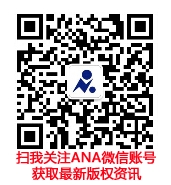 